The Handbook for School Safety and Security, 1st EditionBest Practices and Procedures				Authors: Lawrence J. Fennelly, CPOI, CSSM & 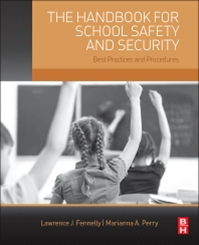         			     Marianna A. Perry, M.S., CPP, CPOI				eBook ISBN: 9780128006252                             				Paperback ISBN: 9780128005682        				Imprint: Butterworth-Heinemann				Published Date: 12th August 2014				Page Count: 420	Keeping students safe has become one our nation’s greatest challenges and educators’ highest calling. Lawrence J. Fennelly and Marianna A. Perry answer that call in The Handbook for School Safety and Security. These thought leaders bring together twenty industry subject matter experts to provide a comprehensive view of current best practices and procedures for K-12 schools. Topics include school crime prevention, physical security, operational issues, threats, and solutions. This book is resource rich with a unique chapter entitled, “100 Things You Need To Know About School Security”, multiple QR2id codes to scan for additional information and ASIS International’s list of school security websites, associations, organizations and publications.  The Handbook for School Safety and Security can easily serve as the go-to reference manual for school administrators and security professionals. Based on my opinion and also the reviews below, I give The Handbook for School Safety and Security, 1st EditionBest Practices and Procedures FIVE stars. 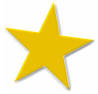 "This reviewer recommends the work for the seasoned security professional. It contains good, relevant information."																					     ASIS Dynamics"...provide a wealth of practical information and procedures for school staffs and administrators to secure K-12 schools against a spectrum of threats…"                                    Journal of Counterterrorism & Homeland Security International "The compendium contains 27 chapters, about half of which are new...They are full of timely info, mostly for K-12 use."                                                                               Security Letter"... it goes through US laws and rules, but it’s worthwhile reading for anyone in school and university campus protection….the book has some pithy sections that anyone in security can read with profit…"                                                Professional Security Magazine Online, Sep 03, 2014  
Reviewed by:Kenna Powell, Director of Safety & SecurityProvidence Day School